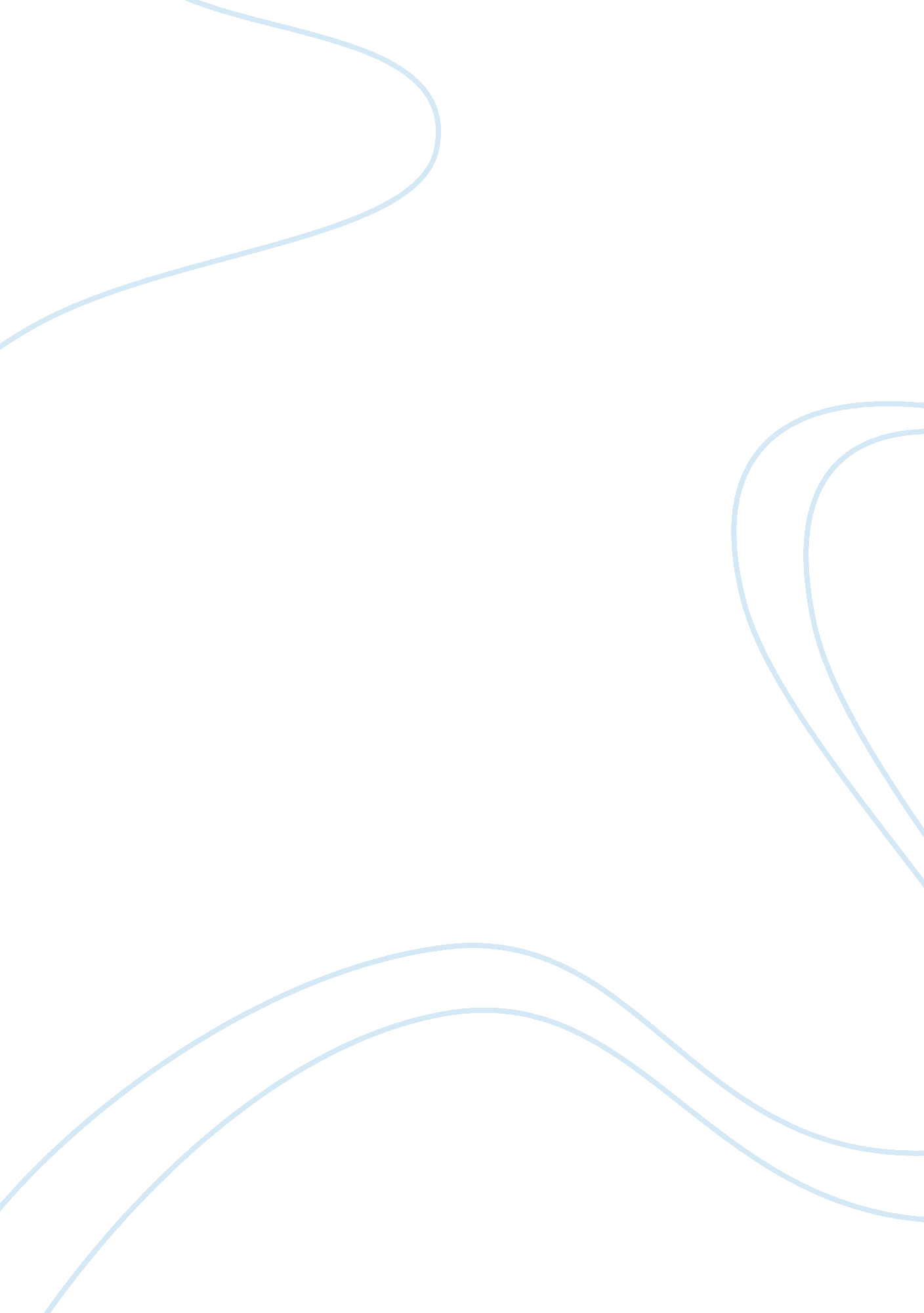 Micheal jackson essayProfession, Singers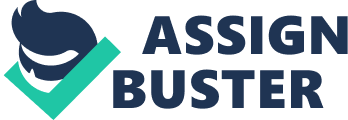 Michael Joseph Jackson (August 29, 1958 – June 25, 2009) in Gary, Indiana, U. S. was an American singer. He was the 7th of nine children in thefamily. He went Gardner Elementary School in California 1969 to study, then he was home schooled. By the early 1960s, his brother had begun performing around the city; by 1964, Michael and Marlon had joined in the band called The Jackson 5. In his life, he had contributed tomusic, dance, and fashion, along with a much-publicized personal life, made him a global figure in popularculturefor many year. Micheal Jackson Jackson is recognized as the most successful entertainer of all time by Guinness World Records. Michael began his musicalcareerat the age of 5. In 1964, Michael and Marlon joined the Jackson Brothers—a band formed by brothers Jackie, Tito, and Jermaine—as backup musicians playing congas and tambourine. Jackson later began performing backup vocals and dancing. When he was eight, Jackson began sharing the lead vocals with his older brother Jermaine, and the group's name was changed to The Jackson 5. In these early years the Jackson 5, Jackie, Jermaine, Tito, Marlon and lead singer Michael played local clubs and bars in Gary Indiana. Soon he will be discover by the world. In Micheal Jackson life, there are many thing made him famous.. In his carrer, there are many thing made him famous. He won seven Grammys and eight American Music Awards thank the ablum called the Thriller released in late 1982, which was 1983's best-selling album worldwide. On March 25, 1983, Michael Jackson reunited with his brothers for a legendary live performance which was taped for a Motown 25: Yesterday, Today, Forever television special. It is best remembered for Jackson's solo performance of " Billie Jean" which gave him his first Emmy nomination. In the show, he performed “ The Moonwalk” that made his famous in his carrer and show. Beside his carrer he had time for other things. Michael liked to read books. He had more than 10, 000 books in his Neverland library. He enjoyed helping other people especially ill children because he didn't have a normalchildhood. He gave more than 500 million dollars to more than 40 charities with different causes. He liked shopping, traveling, arts, rare collections, music, climbing trees, animals. Even through he gone, he still an idol to everyone and will remenber forever. 